Supporting informationforEnvironmental predictors of Escherichia coli concentration at Marine beaches in Vancouver, Canada: A Bayesian mixed-effect modelling analysisFigure A in S1 Text										2Figure B in S1 Text	 									3Figure C in S1 Text										4Figure D in S1 Text										5Figure E in S1 Text										6Figure F in S1 Text										7Figure G in S1 Text										8Figure H in S1 Text										9Table A in S1 Text										19Table B in S1 Text										19Table C in S1 Text										20Figure I in S1 Text										23Figure J in S1 Text										24Figure K in S1 Text										25Figure L in S1 Text										26Table D in ST Text 										27Table E in ST Text										28	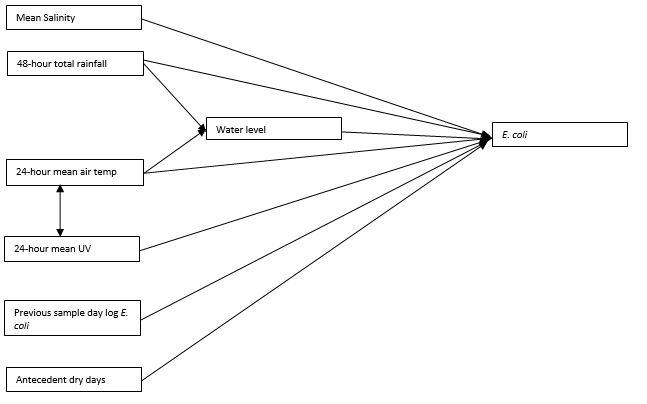 Figure A in S1 Text. Directed Acyclic Graph (DAG) of the relationship between variables affecting E. coli.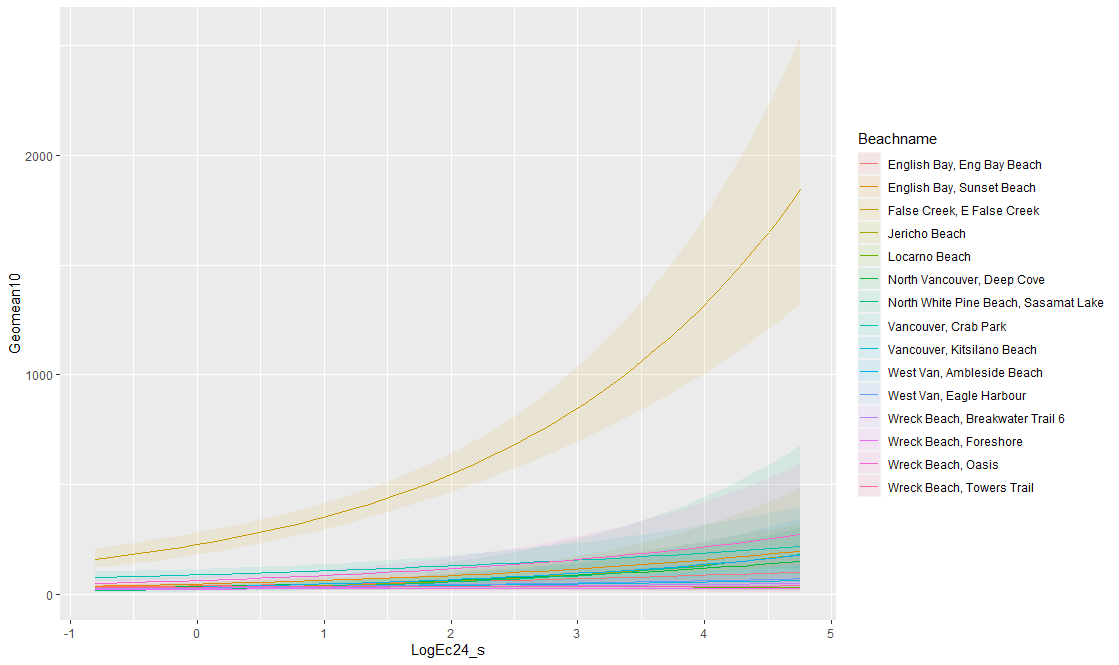 Figure B in S1 Text. Conditional adjusted prediction plots to check the appropriateness of varying slopes for the beach-specific average effect of the previous sample day log geometric mean of E. coli on the geometric E. coli concentration at beaches in the Metro Vancouver Region, 2013 - 2021.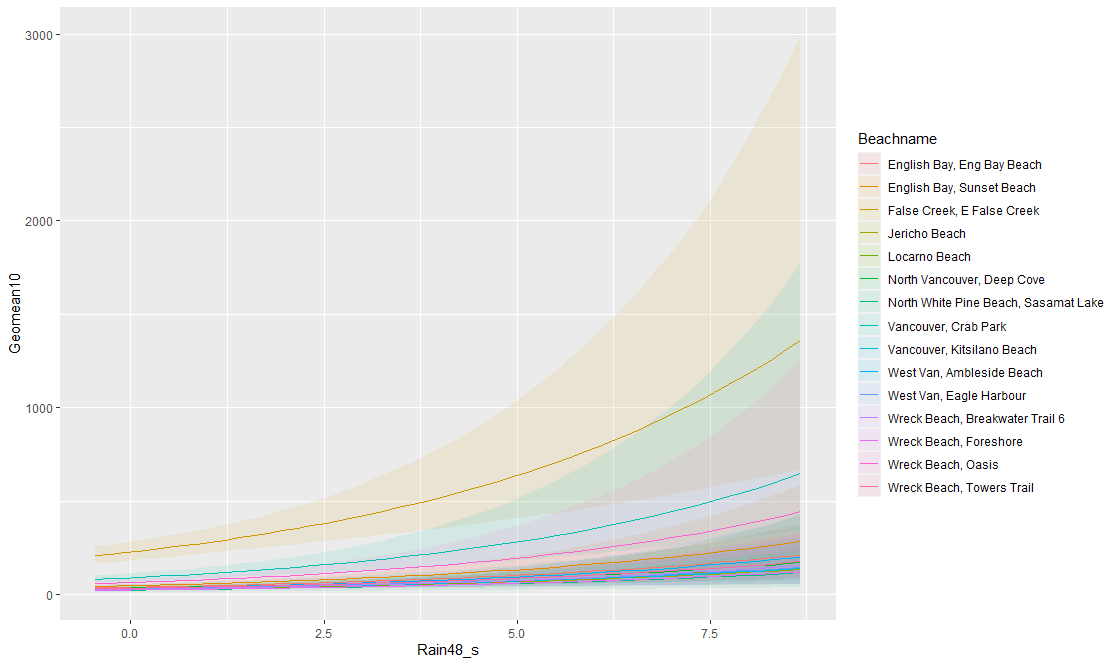 Figure C in S1 Text. Conditional adjusted prediction plots to check the appropriateness of varying slopes for the beach-specific average effect of 48 h rainfall on the geometric E. coli concentration at beaches in the Metro Vancouver Region, 2013 - 2021.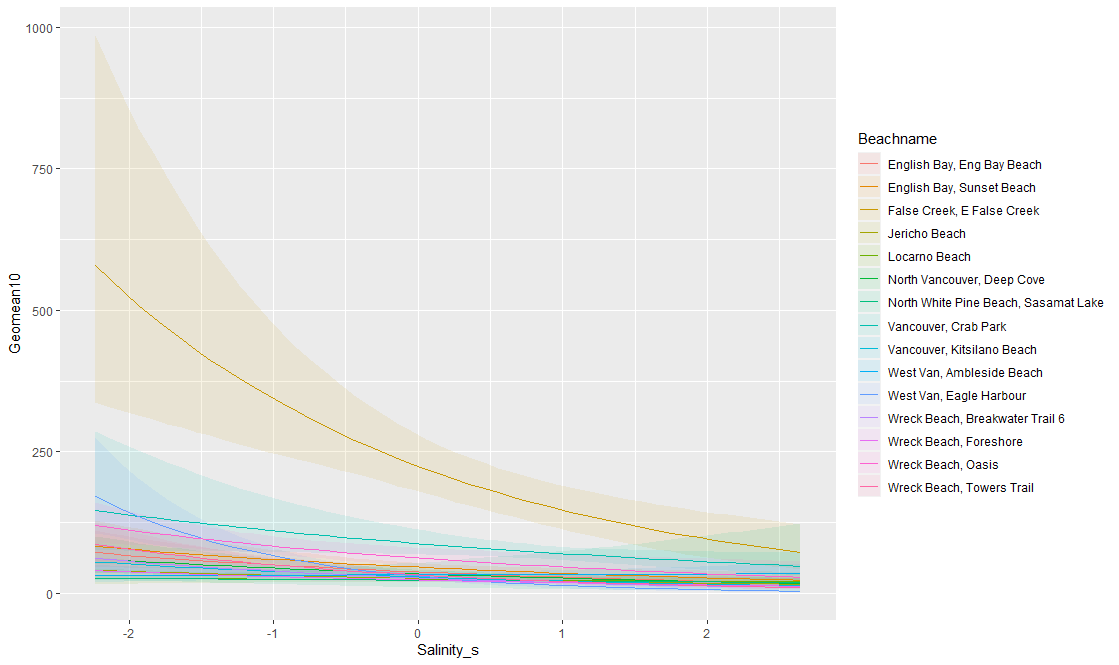 Figure D in S1 Text. Conditional adjusted prediction plots to check the appropriateness of varying slopes for the beach-specific average effect of mean salinity on the geometric E. coli concentration at beaches in the Metro Vancouver Region, 2013 - 2021.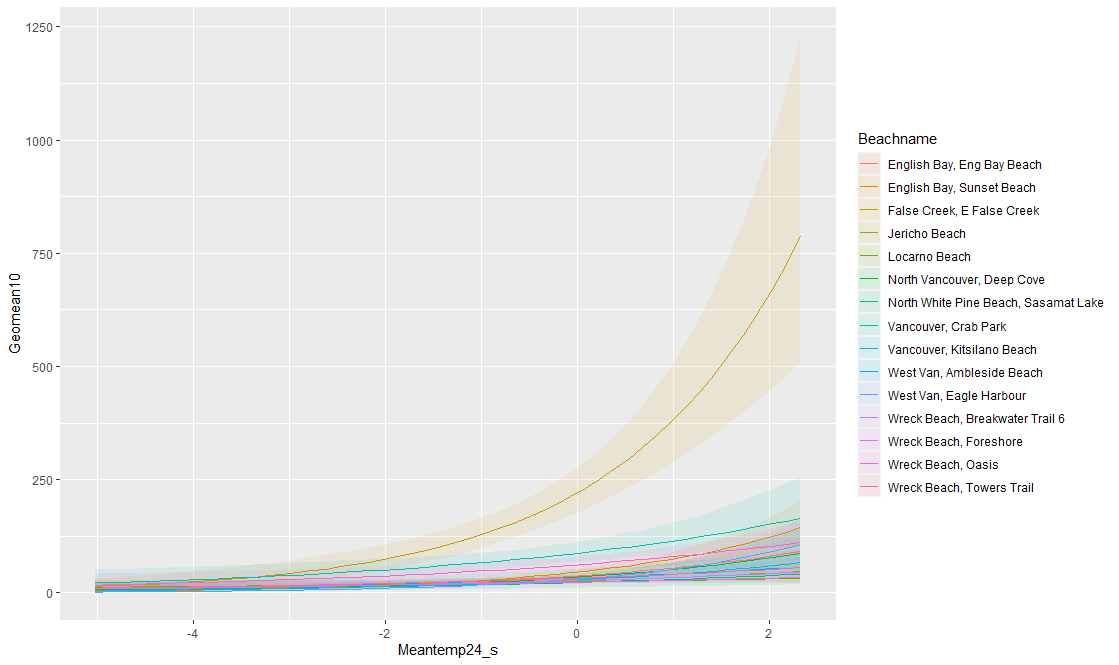 Figure E in S1 Text. Conditional adjusted prediction plots to check the appropriateness of varying slopes for the beach-specific average effect of 24 hr mean temperature on the geometric E. coli concentration at beaches in the Metro Vancouver Region, 2013 - 2021.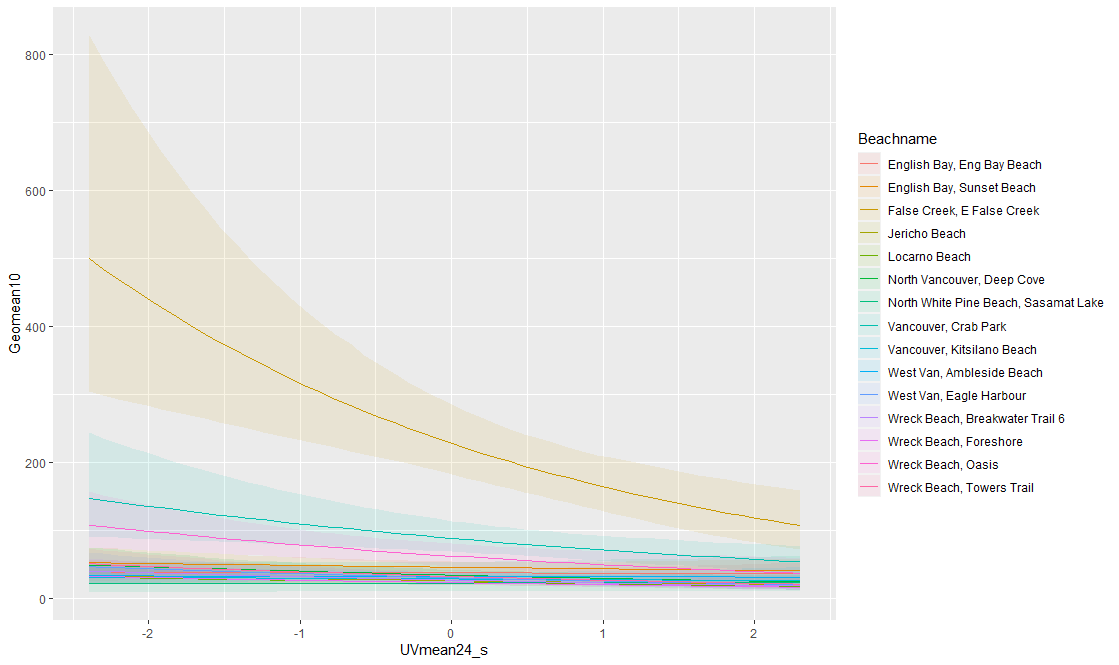 Figure F in S1 Text. Conditional adjusted prediction plots to check the appropriateness of varying slopes for the beach-specific average effect of 24 hr mean UV index on the geometric E. coli concentration at beaches in the Metro Vancouver Region, 2013 - 2021.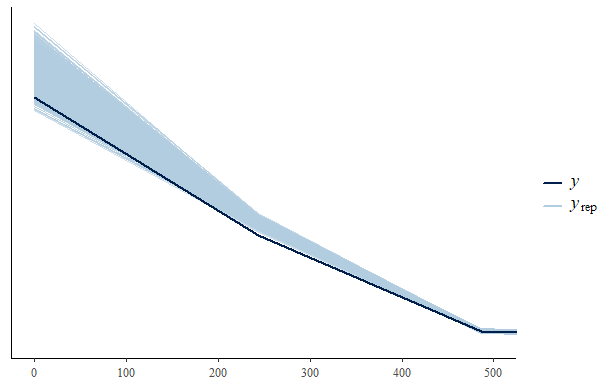 Figure G in S1 Text. Graphical posterior predictive density overlay check showing the observed E. coli values (y) and the kernel density estimate of one of the replications of y from the posterior predictive distribution in our Bayesian mixed-model effects model. (Showing most of the observed data points align with the data we generated in the modelling, indicating that our model accounted for a large proportion of observed values (y)).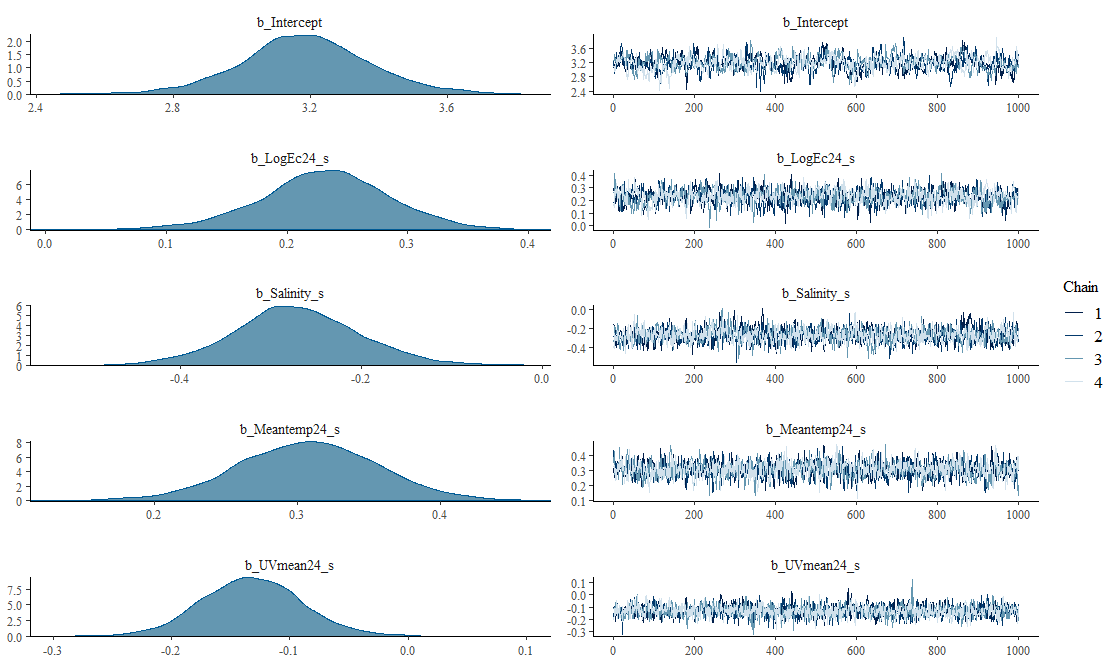 Figure H in S1 Text. Markov chain Monte Carlo (MCMC) trace plot showing convergence in the final model. (Model convergence can be detected when the chains explore the same region of each parameter value)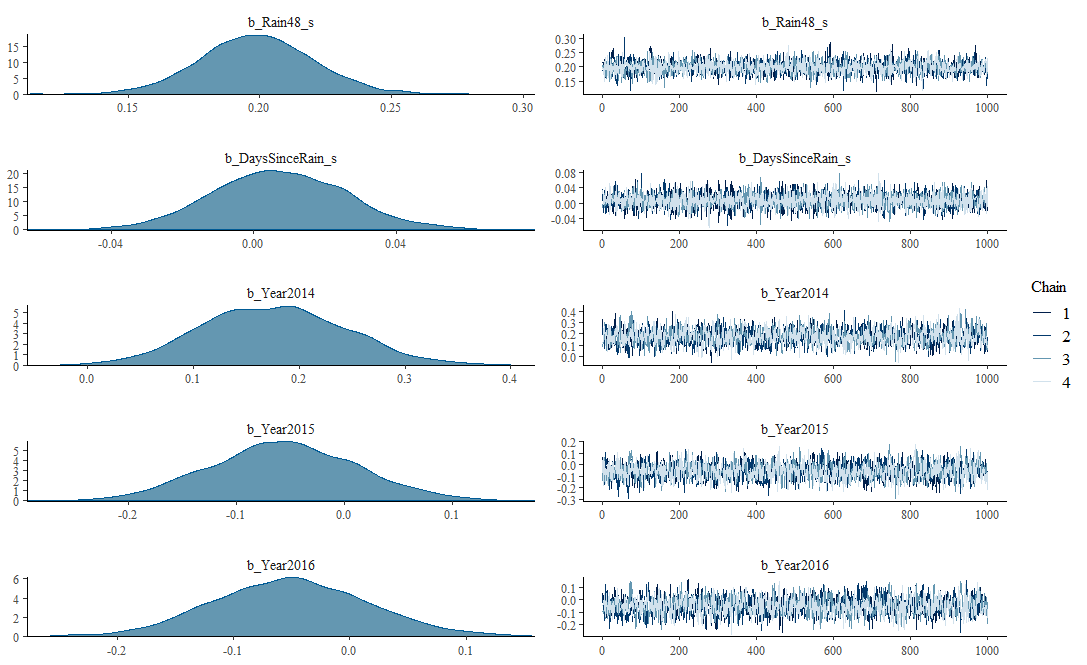 Figure H in S1 Text (continued). Markov chain Monte Carlo (MCMC) trace plot showing convergence in the final model. (Model convergence can be detected when the chains explore the same region of each parameter value) 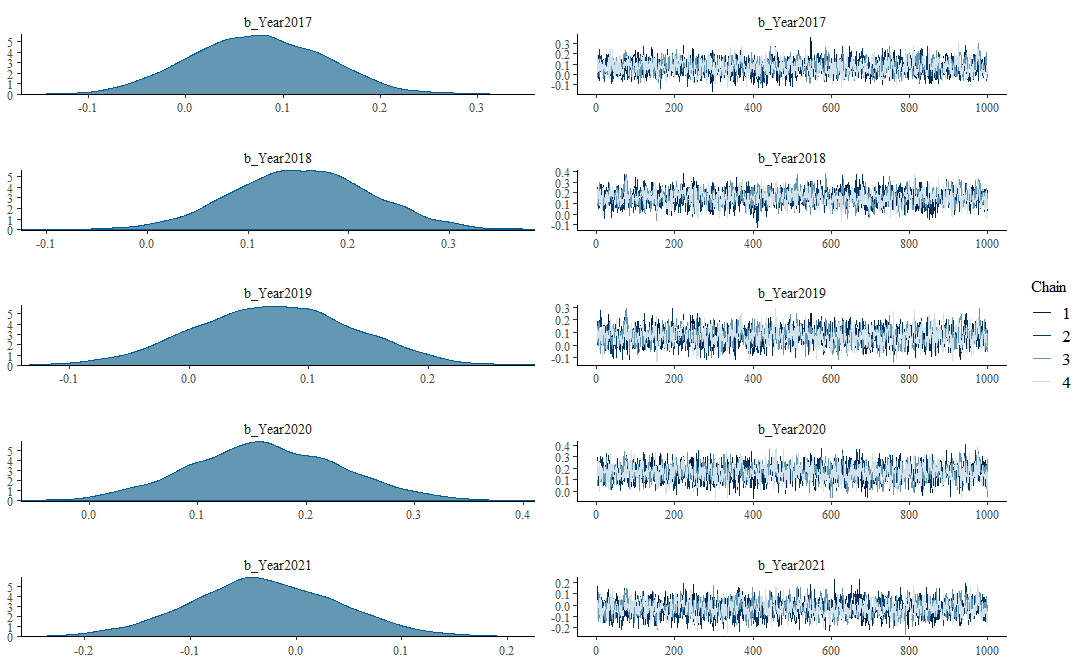 Figure H in S1 Text (continued). Markov chain Monte Carlo (MCMC) trace plot showing convergence in the final model. (Model convergence can be detected when the chains explore the same region of each parameter value) 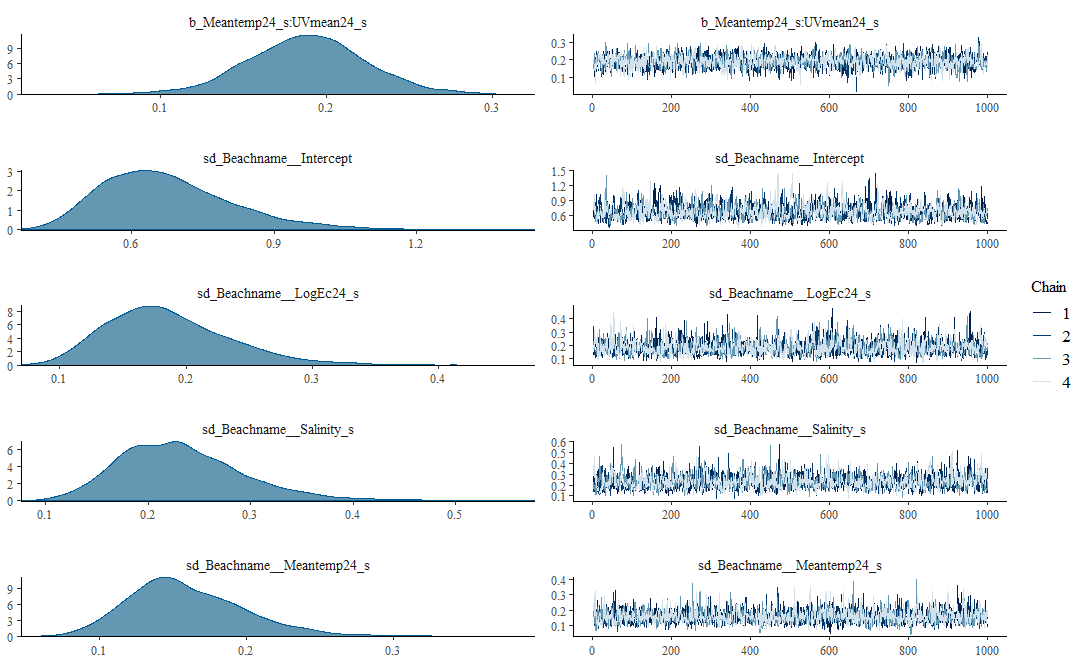 Figure H in S1 Text (continued). Markov chain Monte Carlo (MCMC) trace plot showing convergence in the final model. (Model convergence can be detected when the chains explore the same region of each parameter value) 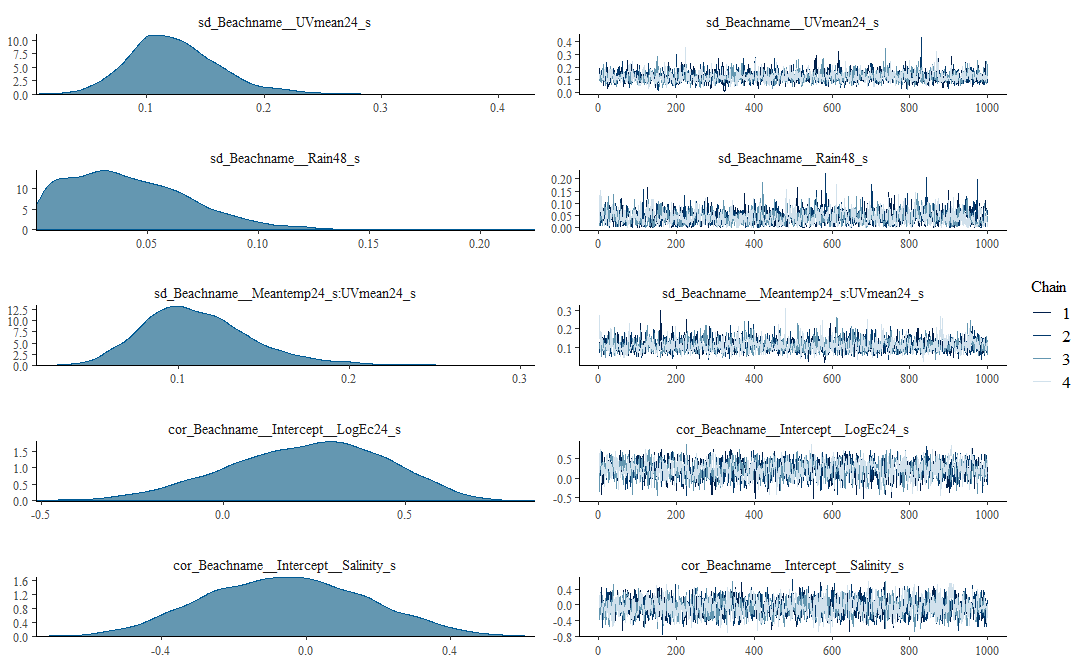 Figure H in S1 Text (continued). Markov chain Monte Carlo (MCMC) trace plot showing convergence in the final model. (Model convergence can be detected when the chains explore the same region of each parameter value) Figure H in S1 Text (continued). Markov chain Monte Carlo (MCMC) trace plot showing convergence in the final model. (Model convergence can be detected when the chains explore the same region of each parameter value) 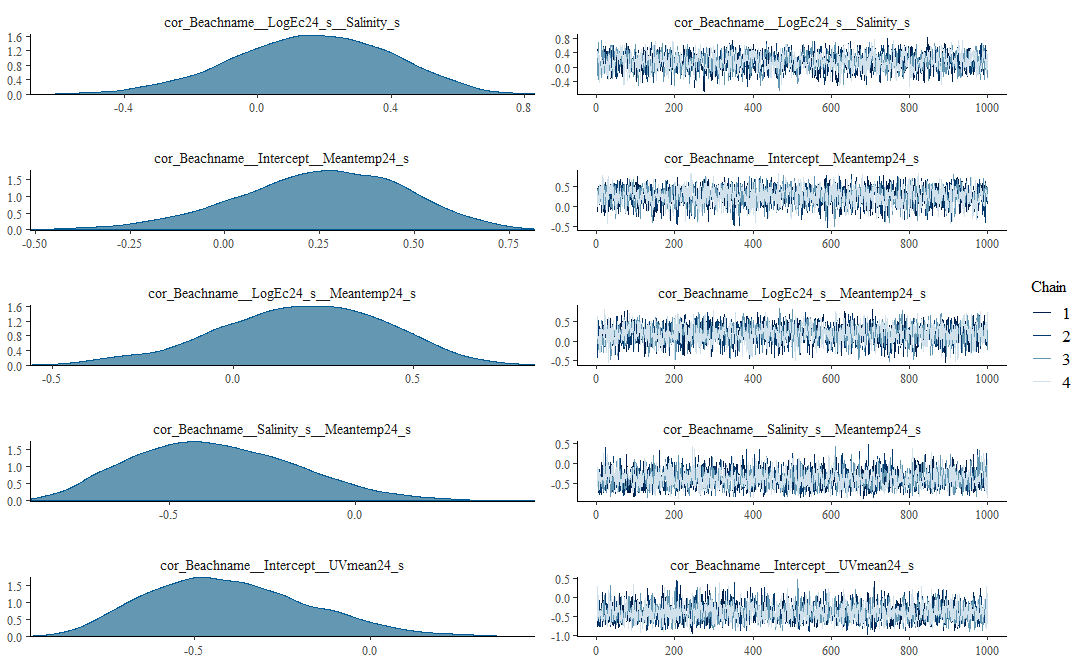 Figure H in S1 Text (continued). Markov chain Monte Carlo (MCMC) trace plot showing convergence in the final model. (Model convergence can be detected when the chains explore the same region of each parameter value) 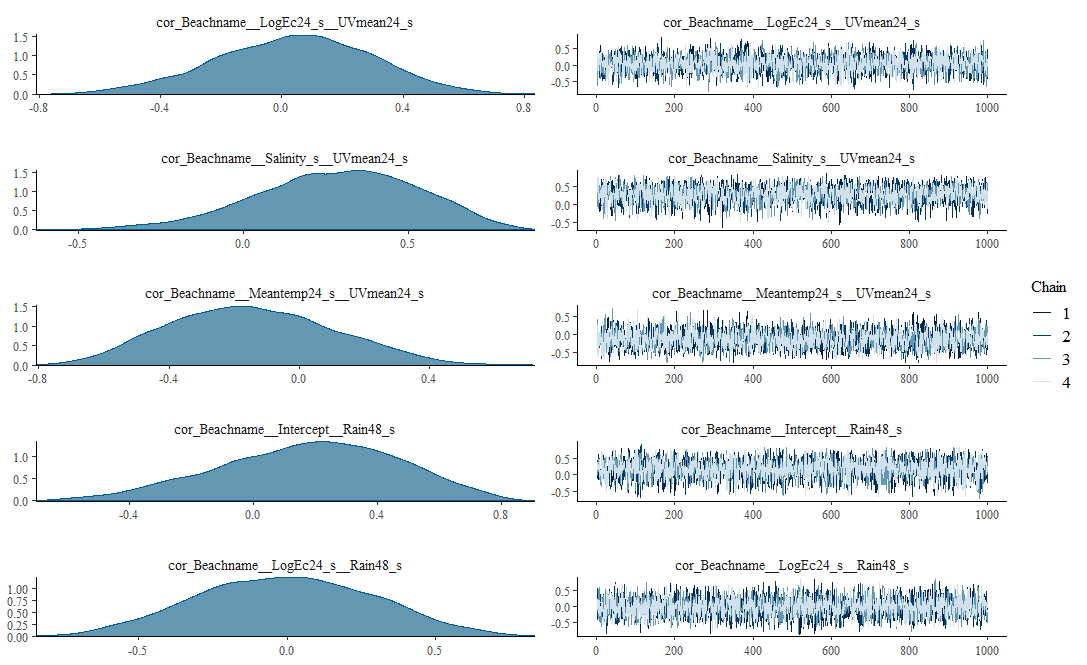 Figure H in S1 Text (continued). Markov chain Monte Carlo (MCMC) trace plot showing convergence in the final model. (Model convergence can be detected when the chains explore the same region of each parameter value) 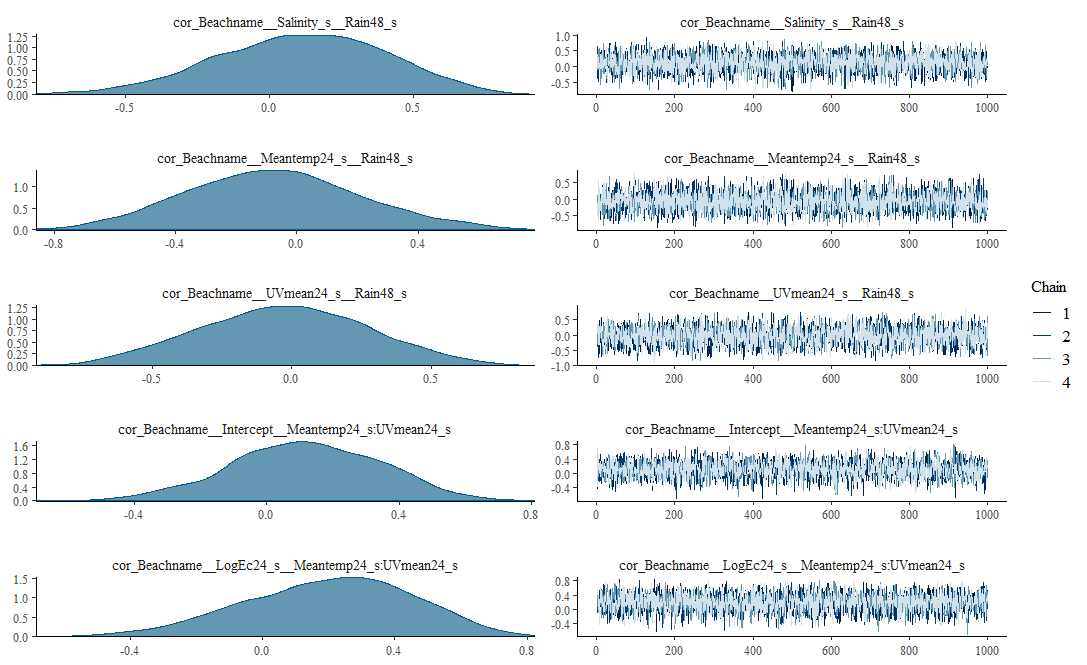 Figure H in S1 Text (continued). Markov chain Monte Carlo (MCMC) trace plot showing convergence in the final model. (Model convergence can be detected when the chains explore the same region of each parameter value) 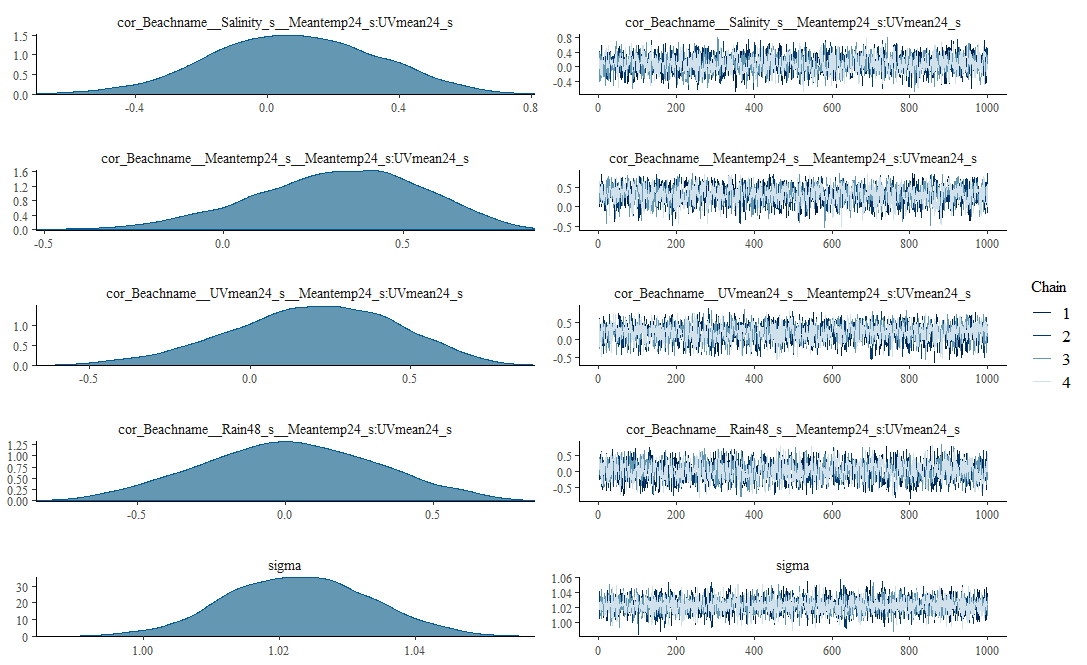 Figure H in S1 Text (continued). Markov chain Monte Carlo (MCMC) trace plot showing convergence in the final model. (Model convergence can be detected when the chains explore the same region of each parameter value) Table A in ST Text. Showing Loo model comparison using expected log predictive density difference. The final model (top row with zero value) is better.  Table B in ST Text. Showing Loo model comparison using expected log predictive density difference. The final model (top row with zero value) is better.  Table C in ST Text.	Bayesian log-normal mixed-effects model of the relationship between environmental factors and geometric mean E. coli concentration at 15 beaches in the Metro Vancouver Region, 2013-2021 (Group-effect parameters).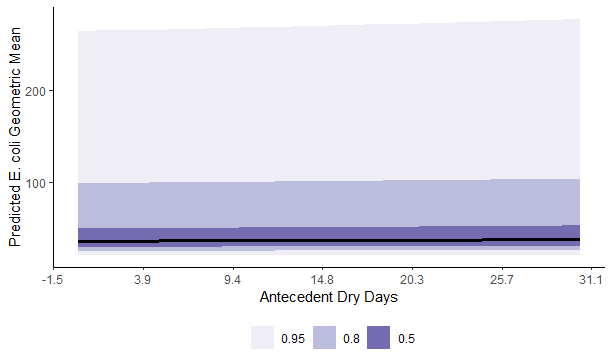 Figure I in S1 Text. Posterior predictions of the average expected value of the geometric E. coli concentration per values of antecedent dry days at beaches in the Metro Vancouver Region, 2013 - 2021.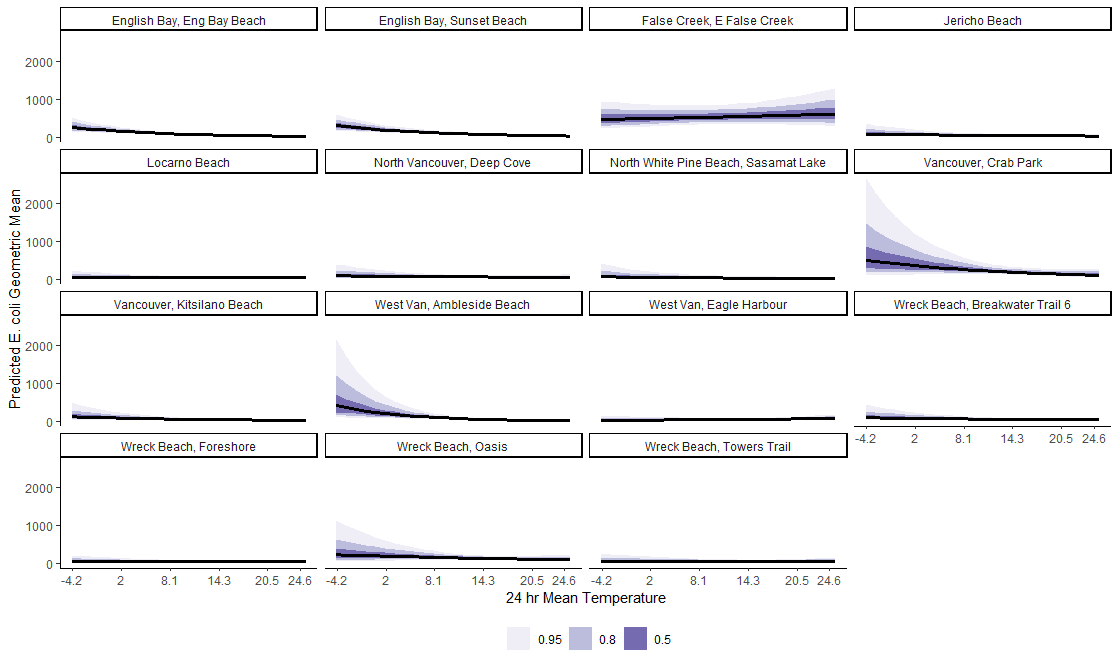 Figure J in S1 Text. Posterior predictions of the beach-specific average expected value of the geometric E. coli concentration per 24 hr mean temperature at minimum (0.01) value of 24 hr mean UV index, at beaches in the Metro Vancouver Region, 2013 - 2021.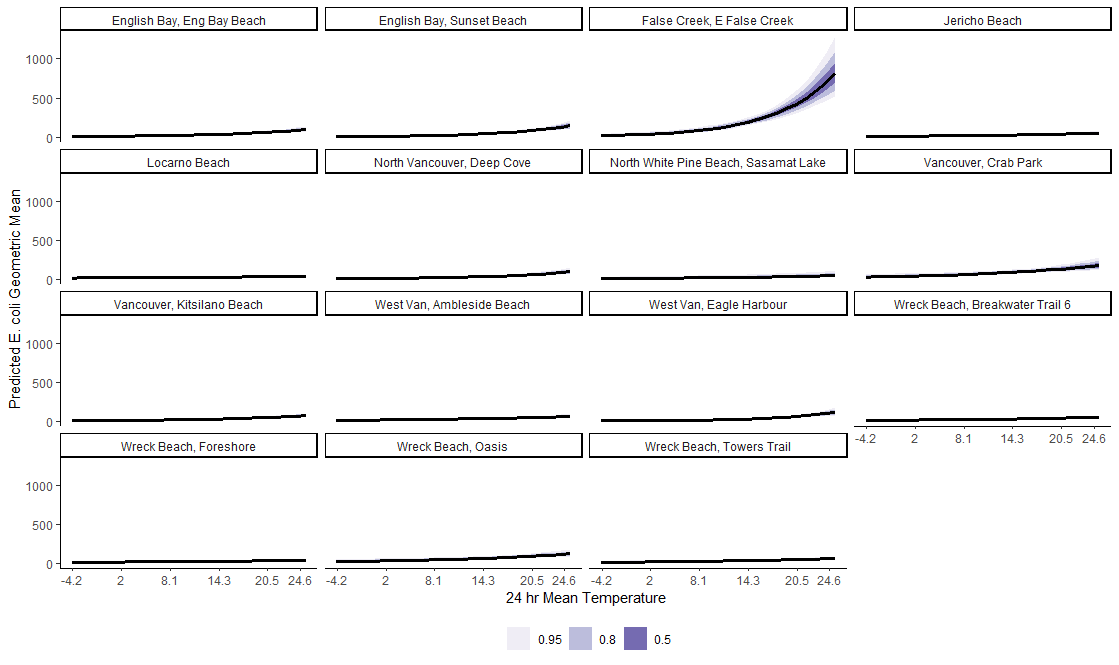 Figure K in S1 Text. Posterior predictions of the beach-specific average expected value of the geometric E. coli concentration per 24 hr mean temperature at median (1.29) value of 24 hr mean UV index, at beaches in the Metro Vancouver Region, 2013 - 2021.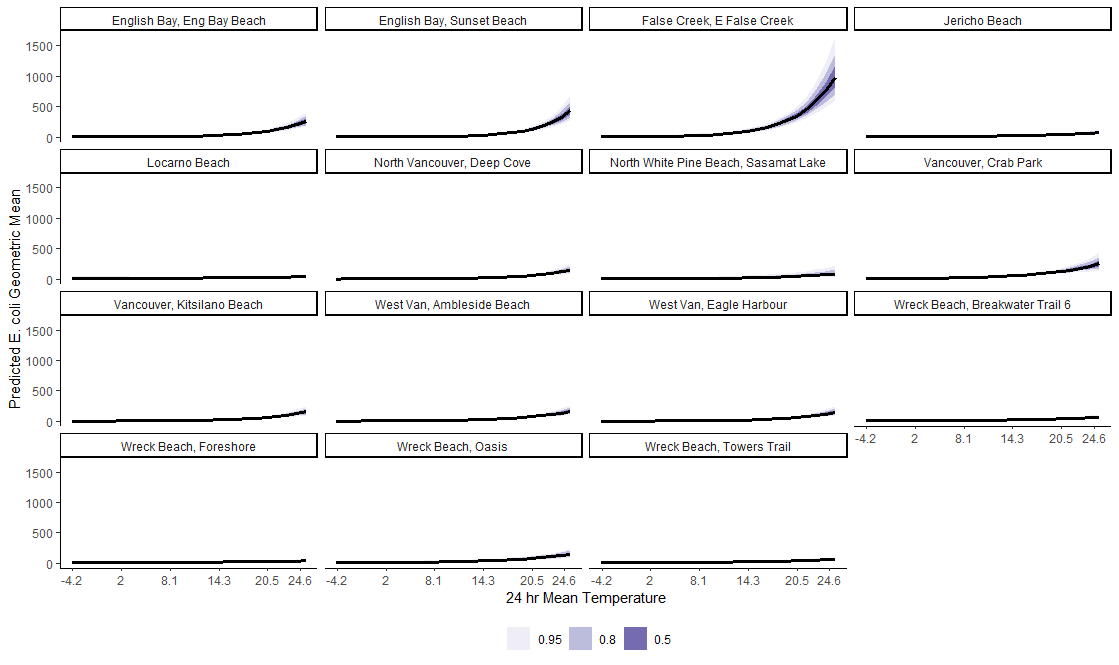 Figure L in S1 Text. Posterior predictions of the beach-specific average expected value of the geometric E. coli concentration per 24 hr mean temperature at 95th percentile (2.13) value of 24 hr mean UV index, at beaches in the Metro Vancouver Region, 2013 - 2021.Sensitivity AnalysisTable D in ST Text.	Data missingness in among the variables used in the final Bayesian log-normal mixed-effects model of the relationship between environmental factors and geometric mean E. coli concentration at 15 beaches in the Metro Vancouver Region, 2013-2021.Table E in ST Text.	Comparison of model outputs from the final Bayesian log-normal mixed-effects model without treating missing observation and with treating missing information with full Bayesian imputation, of the relationship between environmental factors and geometric mean E. coli concentration at 15 beaches in the Metro Vancouver Region, 2013-2021.a Models conditioned on study year as a fixed effect b All the fixed-effect estimates and credible intervals are shown here on the mean centered and standardized scale.Model comparisonExpected log predictive density differenceStandard error differenceModel containing varying slope predictors, beach a varying effect and a two-way interaction effect0.00.0Model containing beach as a varying intercept effect-103.916.3Model comparisonExpected log predictive density differenceStandard error differenceModel not containing varying slope for antecedent dry days0.00.0Model containing varying slope for antecedent dry days-0.70.4Outcome/parameteraOutcome/parameteraEstimateb95% credible intervalR-hatcBulk ESScTail ESScGroup-level effectsGroup-level effectsGroup-level effectsGroup-level effectsGroup-level effectsGroup-level effectsGroup-level effectsSD (Intercept)SD (Intercept)0.68(0.46, 1.01)11211    1949SD (Previous sample day log E. coli)SD (Previous sample day log E. coli)0.19(0.11, 0.31)11760     2648SD (48 hr total rainfall)SD (48 hr total rainfall)0.23(0.13, 0.38)11546     2069SD (Mean Salinity)SD (Mean Salinity)0.16(0.09, 0.25)12650     2850SD (Antecedent dry days)SD (Antecedent dry days)0.12(0.06, 0.21)12003     2243SD (24 hr mean air temperature)SD (24 hr mean air temperature)0.04(0.00, 0.11)11449     1984SD (24 hr mean UV)SD (24 hr mean UV)0.11(0.06, 0.19)12153     2812SD (24 hr mean air temperature * 24 hr mean UV) SD (24 hr mean air temperature * 24 hr mean UV) 0.23(-0.22, 0.61)12127     3141COR (Intercept, Previous sample day log E. coli)COR (Intercept, Previous sample day log E. coli)-0.05(-0.47, 0.37)12296     2632COR (Intercept, Mean Salinity)COR (Intercept, Mean Salinity)0.16(-0.32, 0.59)11656     2557COR (Previous sample day log E. coli, Mean Salinity)COR (Previous sample day log E. coli, Mean Salinity)0.25(-0.21, 0.65)12565     2798COR (Intercept, 24 hr mean air temperature)COR (Intercept, 24 hr mean air temperature)0.19(-0.31, 0.62)12409     2951COR (Previous sample day log10 E. coli, 24 hr mean air temperature)COR (Previous sample day log10 E. coli, 24 hr mean air temperature)-0.37(-0.75, 0.09)12747     3235COR (Mean Salinity, 24 hr mean air temperature)COR (Mean Salinity, 24 hr mean air temperature)-0.40(-0.78, 0.08)13353     3027COR (Intercept, 24 hr mean UV)COR (Intercept, 24 hr mean UV)0.04(-0.49, 0.53)13272     2426COR (Previous sample day log E. coli, 24 hr mean UV)COR (Previous sample day log E. coli, 24 hr mean UV)0.28(-0.23, 0.71)13145     3125COR (Mean Salinity, 24 hr mean UV)COR (Mean Salinity, 24 hr mean UV)-0.14(-0.60, 0.36)12827     2555COR (24 hr mean air temperature, 24 hr mean UV)COR (24 hr mean air temperature, 24 hr mean UV)0.18(-0.41, 0.69)14615     2828COR (Intercept, 48 hr total rainfall)COR (Intercept, 48 hr total rainfall)-0.01(-0.57, 0.57)14767     3206COR (Previous sample day log E. coli, 48 hr total rainfall)COR (Previous sample day log E. coli, 48 hr total rainfall)0.11(-0.49, 0.65)14433     3387COR (Mean Salinity, 48 hr total rainfall)COR (Mean Salinity, 48 hr total rainfall)-0.08(0.62, 0.52)14822     3191COR (24 hr mean air temperature, 48 hr total rainfall)COR (24 hr mean air temperature, 48 hr total rainfall)-0.03(-0.61, 0.54)13942     3389COR (Intercept, 24 hr mean air temperature * 24 hr mean UV)COR (Intercept, 24 hr mean air temperature * 24 hr mean UV)0.12(-0.34, 0.54)13137     2512COR (Previous sample day log E. coli, 24 hr mean air temperature * 24 hr mean UV)COR (Previous sample day log E. coli, 24 hr mean air temperature * 24 hr mean UV)0.20(-0.32, 0.64)13510     3155COR (Mean Salinity, 24 hr mean air temperature * 24 hr mean UV)COR (Mean Salinity, 24 hr mean air temperature * 24 hr mean UV)0.08(-0.42, 0.56)13304     3277COR (24 hr mean air temperature, 24 hr mean air temperature * 24 hr mean UV)COR (24 hr mean air temperature, 24 hr mean air temperature * 24 hr mean UV)0.32(-0.17, 0.73)13022     2944COR (24 hr mean UV, 24 hr mean air temperature * 24 hr mean UV)COR (24 hr mean UV, 24 hr mean air temperature * 24 hr mean UV)0.20(-0.34, 0.66)12982     3386COR (48 hr total rainfall, 24 hr mean air temperature * 24 hr mean UV)COR (48 hr total rainfall, 24 hr mean air temperature * 24 hr mean UV)0.01(-0.56, 0.59)12454     3126Fixed effectsFixed effectsFixed effectsFixed effectsFixed effectsFixed effectsFixed effectsYear2013Ref.Ref.Ref.Ref.Ref.20140.18(0.05, 0.13)11735     26832015-0.06(-0.19, 0.08)11629     22142016-0.05(-0.18, 0.08)11691     254320170.07(-0.06, 0.21)11718     244720180.15(0.02, 0.29)11609     221120190.07(-0.06, 0.20)11785     257920200.16(0.03, 0.30)11924     27882021-0.03(-0.17, 0.11)11721     285924 hr mean UVAntecedent dry daysYearBeach NameDateGeometric mean of E. coliMean SalinityPrevious sample day log E. coli geomean24 hr mean air temperature48 hr total rainfallTotal45361111111111014511111111101501111111100222111111101111711111101111711111011111Total000007172250195291Final model with out treating missing dataFinal model with out treating missing dataFinal model with out treating missing dataFinal model treating missing data using full Bayesian imputationFinal model treating missing data using full Bayesian imputationFinal model treating missing data using full Bayesian imputationOutcome/parameteraEstimatebStandard error95% credible intervalEstimatebStandard error95% credible intervalFixed-level effectsFixed-level effectsFixed-level effectsFixed-level effectsFixed-level effectsFixed-level effectsFixed-level effectsIntercept3.170.19(2.79, 3.54)3.170.18(2.81, 3.51)Previous sample day log E. coli geomean0.230.05(0.13, 0.34)0.230.05(0.12, 0.33)48 hr total rainfall0.200.02(0.16, 0.24)0.190.02(0.15, 0.24)Mean Salinity-0.280.07(-0.41, -0.13)-0.280.07(-0.42, -0.15)Antecedent dry days0.010.02(-0.03, 0.04)0.010.02(-0.03, 0.04)24 hr mean air temperature0.310.05(0.21, 0.41)0.310.05(0.21, 0.41)24 hr mean UV-0.130.04(-0.22, -0.05)-0.140.04(-0.23, -0.05)24 hr mean air temperature * 24 hr mean UV (interaction term)0.190.04(0.11, 0.26)0.180.04(0.10, 0.25)Group-level effects for Beach (SD)1.020.01(1.00, 1.04)1.020.01(1.00, 1.04)